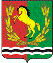 АДМИНИСТРАЦИЯМУНИЦИПАЛЬНОГО ОБРАЗОВАНИЯ КИСЛИНСКИЙ СЕЛЬСОВЕТАСЕКЕЕВСКОГО  РАЙОНА  ОРЕНБУРГСКОЙ  ОБЛАСТИПОСТАНОВЛЕНИЕ27.01.2023			               с. Кисла 				                   № 07-пОб изменении кадастрового номера земельному участку, расположенному на территории муниципального образования Кислинский сельсовет Асекеевского района Оренбургской области. В соответствии с Федеральным законом Российской Федерации от 28 декабря 2013 года №443- ФЗ «О федеральной информационной адресной системе и о внесении изменений в Федеральный закон «Об общих принципах организации местного самоуправления в Российской Федерации», Постановлением Правительства Российской Федерации от 19 ноября 2014 года №1221 «Об утверждении Правил присвоения, изменения и аннулирования адресов», Постановлением Правительства Российской Федерации от 22 мая 2015 года, Администрация муниципального образования Кислинский сельсовет  п о с т а н о в л я е т: 1. Изменить земельному участку кадастровый номер с 56:05:0804001:9  на 56:05:0804001:14  расположенному по адресу: Российская Федерация, Оренбургская область, Асекеевский муниципальный район, сельское поселение Кислинский сельсовет, п. Муслимовка, ул. Лесная  земельный участок 14. 2. Постановление вступает в силу  со дня  его подписания.Глава сельсовета                                                                                Абрамов В.Л.